台所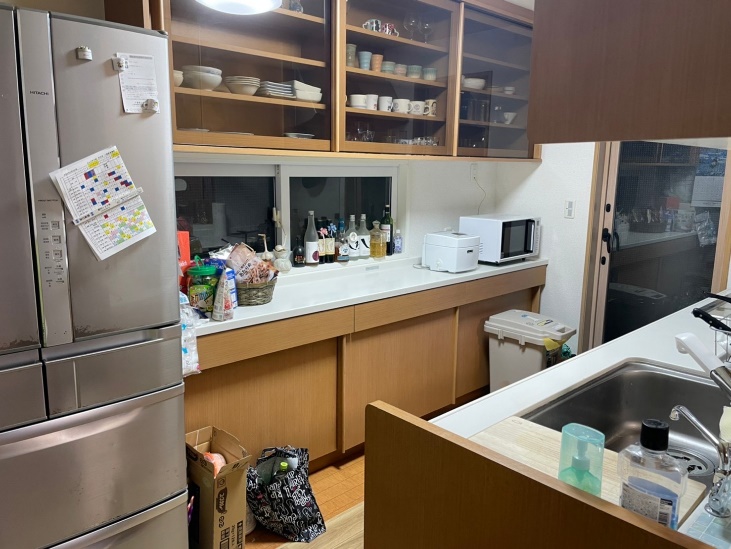 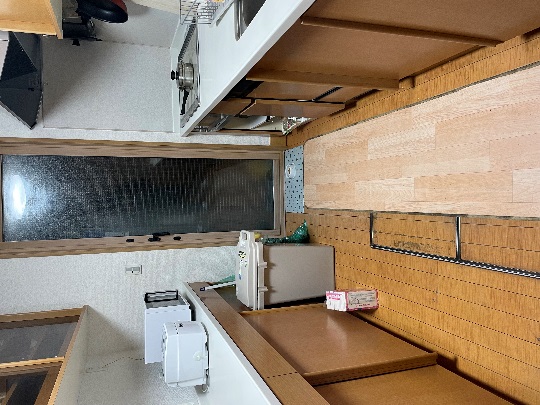 